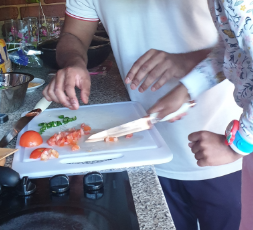 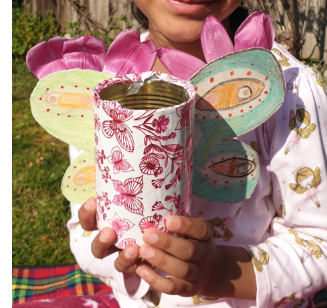 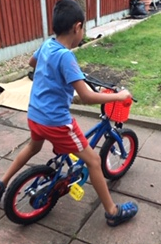 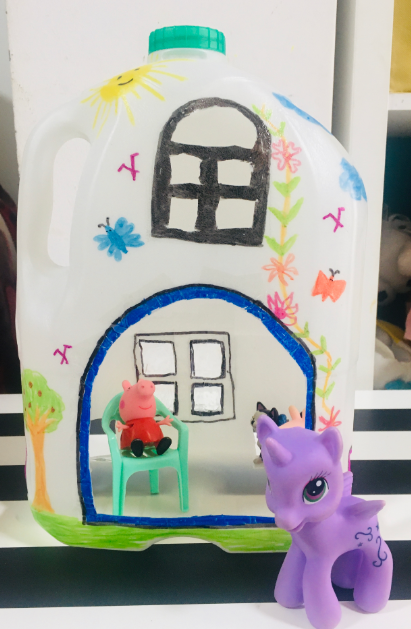 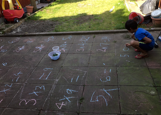 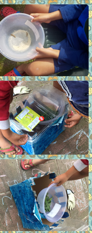 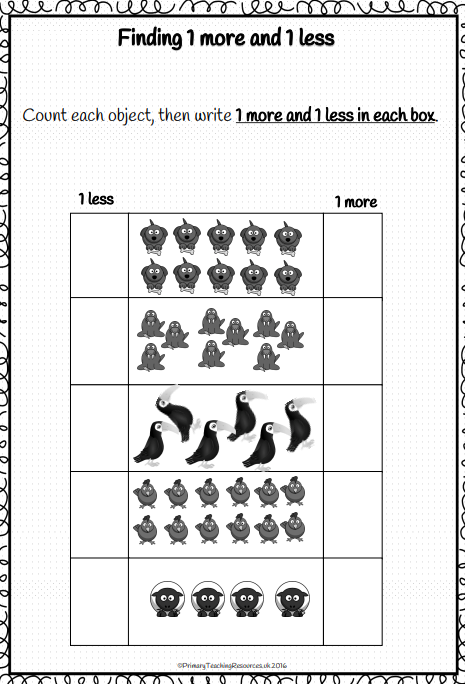 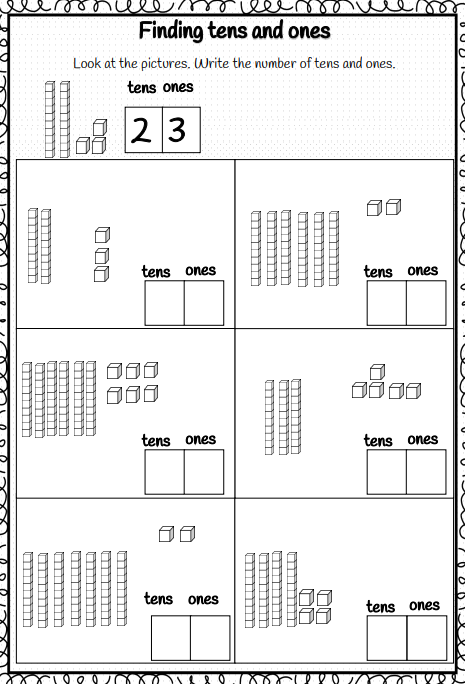 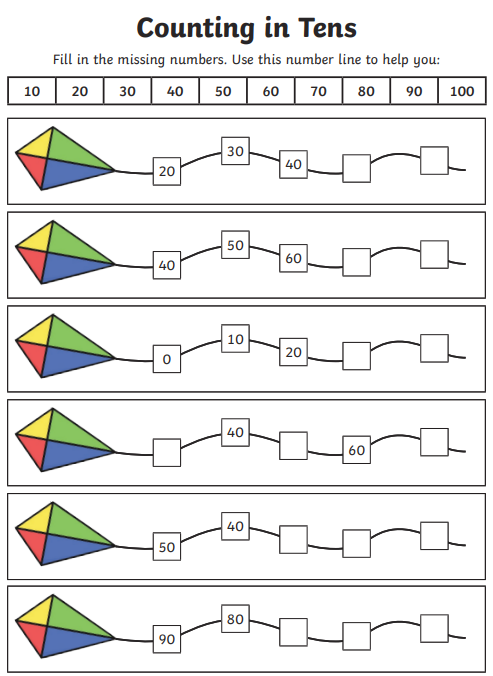 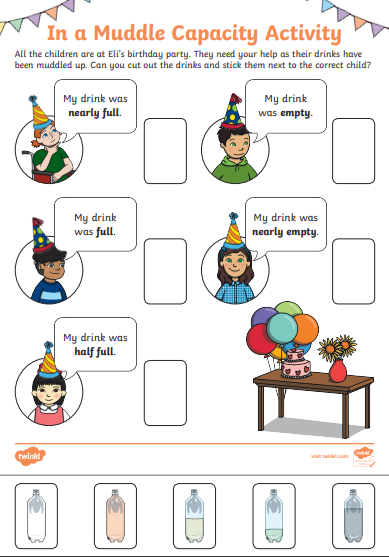 KS1 Mixed tables testCan you complete it in 5 minutes?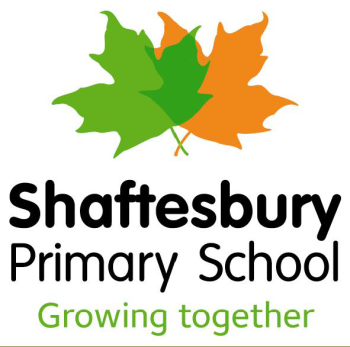 The rest of the booklet is based around the storytelling videos you have watched!If you have not watched the storytelling videos yet, follow the links below to find them!https://www.youtube.com/watch?v=fweyWViw88M&t=4shttps://www.youtube.com/watch?v=UDxJjB93dj8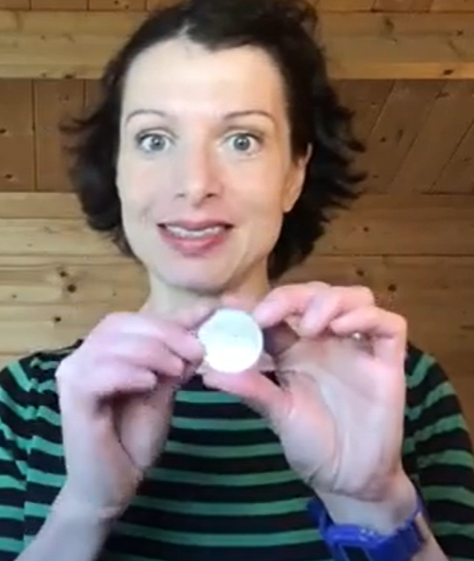 What is the story about?___________________________________________________________________________________________________________________________Why is the button called a ‘pearl button’?____________________________________________________________________________________________________________________________What was beside the river?__________________________________________________________________________________________________________________________________________________________What city is the story set in?__________________________________________________________________________________________________________________________________________________________What did the children eat? Did they like it?__________________________________________________________________________________________________________________________________________________________What did the grown up boy want to do for the children?__________________________________________________________________________________________________________________________________________________________What job did the man have?__________________________________________________________________________________________________________________________________________________________What types of fruit were sold in the market?__________________________________________________________________________________________________________________________________________________________Where did the man sow the buttons?__________________________________________________________________________________________________________________________________________________________Finish the simile – the man’s jacket ‘shone like the __________________’.Describe what the jacket and hat looks like with as many adjectives as you can!____________________________________________________________________________________________________________________________________________________________________________________________________________________________________________________________________________________________________________________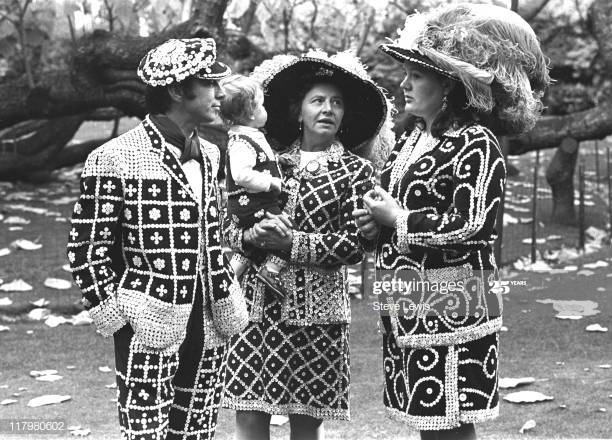 Draw a picture of yourself wearing a pearl outfit!The next part of the booklet is about the second story video – The Calabash Boy’.Where is the story set?__________________________________________________________________________________________________What was wrong with the lady? How do you know?__________________________________________________________________________________________________What did the calabash boy ask for when he arrived?____________________________________________________________________________________________________What other things did the calabash boy help with?____________________________________________________________________________________________________What is the name of a baby chicken?_____________________________________________________________________________________________________What did the lady do to show she was very happy?_____________________________________________________________________________________________________What was wrong with the boys leg?_____________________________________________________________________________________________________What happened during the party?_____________________________________________________________________________________________________What happened when the lady shouted at the boy?_____________________________________________________________________________________________________PSHE – Describe what you would do if you upset someone you know like the lady did with the calabash boy. 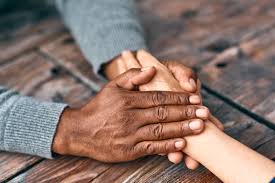 Here are a few ideas! You could…-give them a hug-say sorry-promise to never do it again_______________________________________________________________________________________________________________________________________________________________________________________________________________________________________________________________________________________________________________________________________________________________________________________Science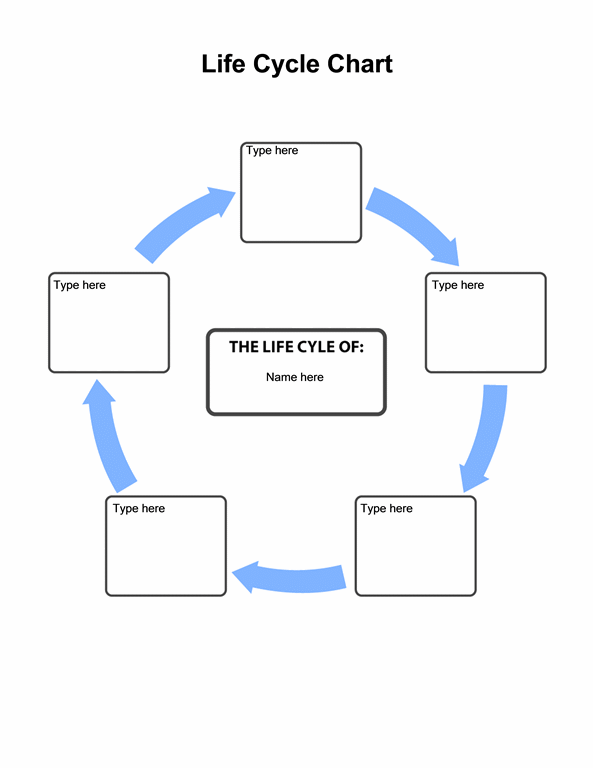 In the story there was a chick. Can you create the life cycle of a chicken?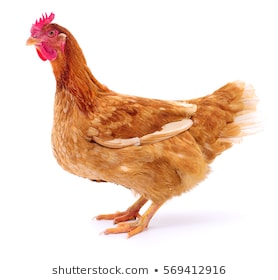 Geography – in the stories there were forests, rivers and mountains. Can you draw a map of YOUR local area from birds-eye view. It could include: the school, shops, parks, roads and anything that you see in the streets around your house!Using your map, write directions of how you would get from one place to another! For instance, how you would get from the house to the school.Key vocabulary:Left, right, forwards, backwards, road, destination, turn (quarter, half), or the names of the roads if you know them! (walk forwards down Plashet Grove…)________________________________________________________________________________________________________________________________________________________________________________________________________________________________________________________________________________________________________________________________________________________________________________________________________________________________________________________________________________________________________________________________RE – in the story, The Calabash Boy, the boy is made by the Gods at the top of the mountain. Can you name the Gods in the religion of Hinduism? There are some below to help you!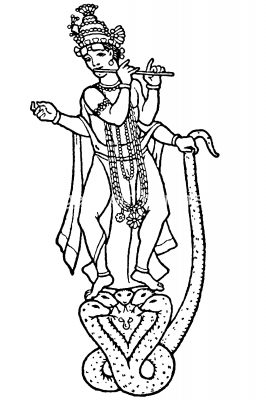 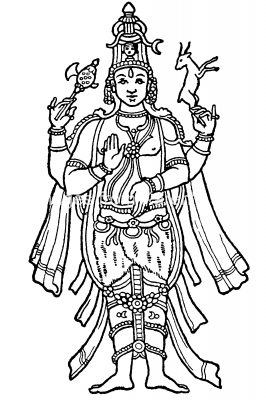 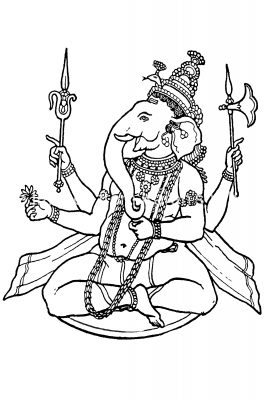 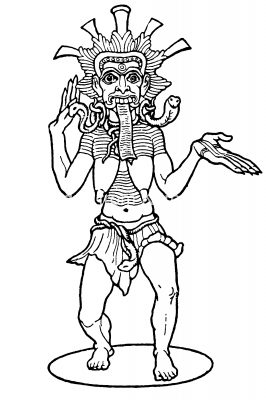 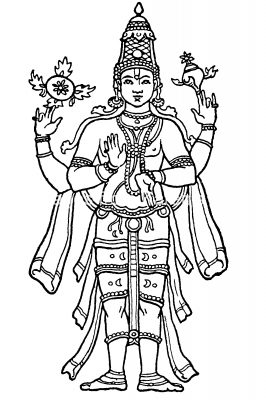 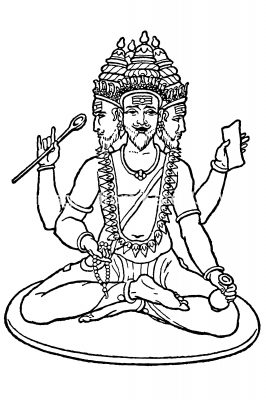 PE – make up your own dance like the one you made in the video!Make sure your dance has at least 6 different moves in it! You could use some of the moves that you know from TikTok or 5 a day!Music – Watch the story again and join in as much as you can with all of the noises of the story. What sound does water make? What sound does sweeping make? What sound does happiness make? Be creative! History – Think about how fire is made – if you were out in a forest and felt cold or wanted to make some hot food, how could you make a fire without matches? The storyteller did not make a real fire, why? 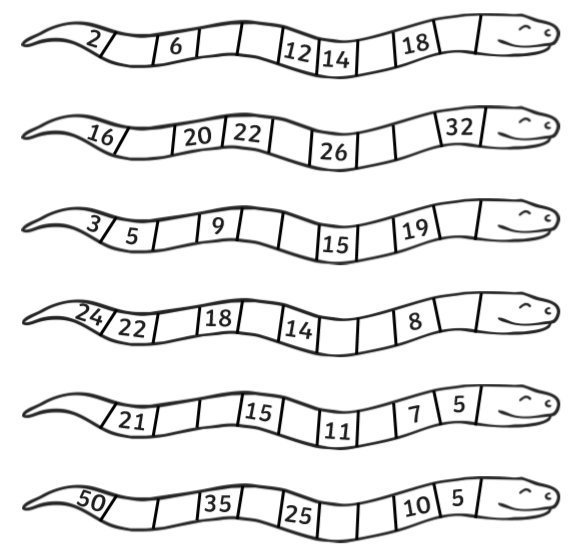 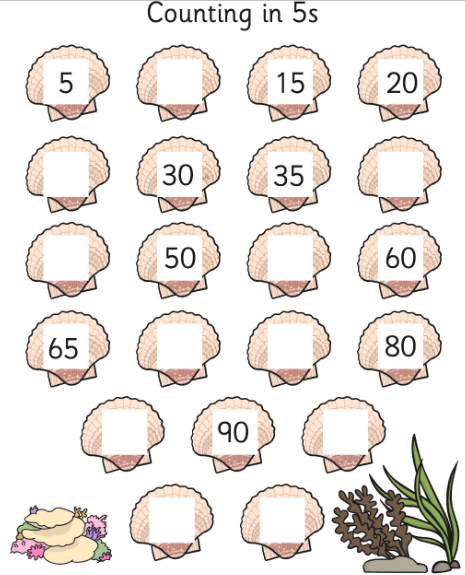 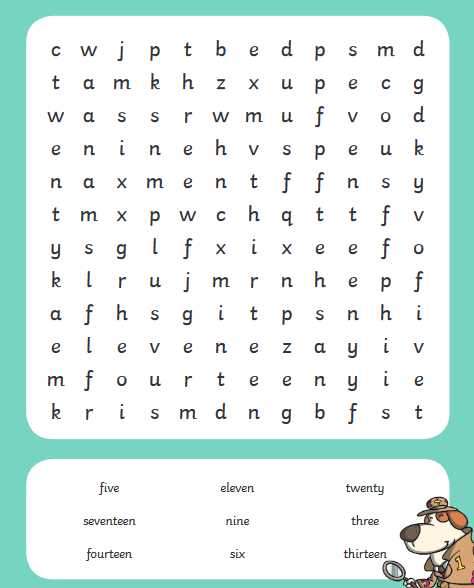 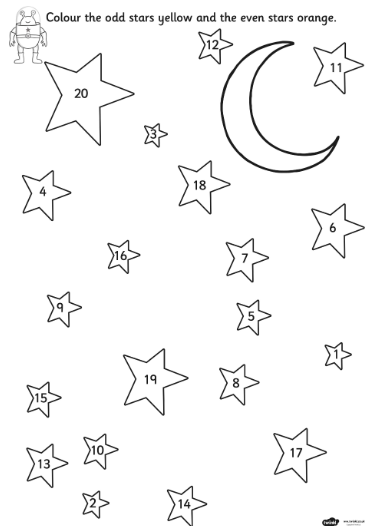 Times tableInverse0 x 2 =24   	2 =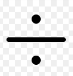 1 x 5 =110   	 10 =2 x 10 =50      5 = 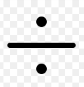 3 x 2 =18      2 =4 x 5 =80     10 =5 x 10 =35      5 =6 x 2 =12      2 =7 x 5 =50     10 =8 x 10 =20     5 =9 x 2 =6	2 =10 x 5 =20     10 = 11 x 10 =5	2 5  =12 x 2 =0 	2 =